KARTA ZGŁOSZENIAXV Brzeskiego Konkursu Kolęd i Pastorałek „O Muszlę Św. Jakuba” - Brzesko 2020Kategoria (właściwą podkreślić)przedszkolaki – zespoły	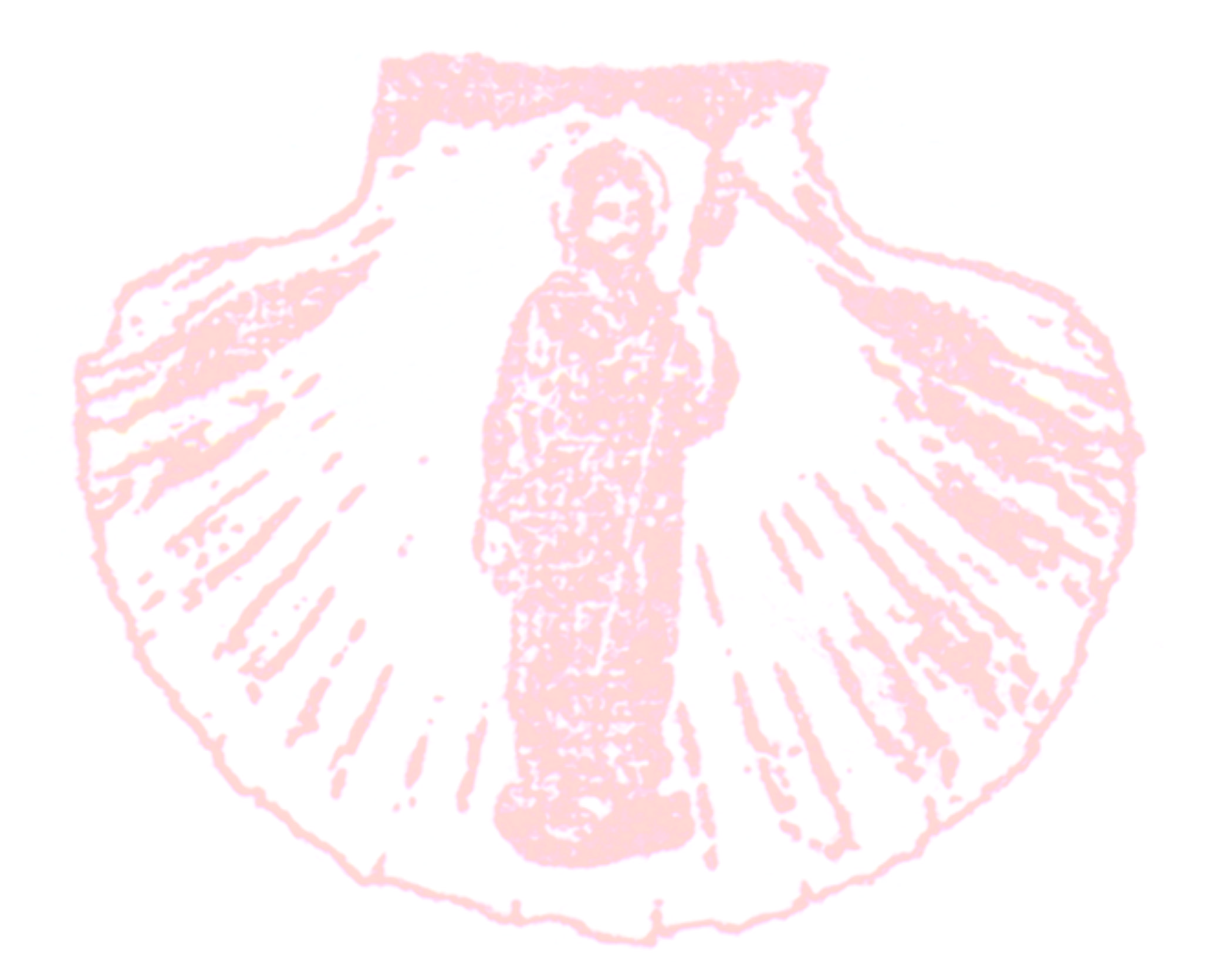 dzieci młodsze (klasy I – III) – soliści	dzieci starsze (klasy IV – VI) – soliści		dzieci starsze (klasy IV – VI) – zespoły	młodzież (klasy VII - VIII) – soliści	młodzież szkół (klasy VII - VIII) – zespoły		młodzież szkół średnich – soliści	młodzież szkół średnich – zespoły	Imię i nazwisko solisty ...........................................................wiek .............Nazwa zespołu………………………………………………………………..Ilość osób w zespole ........................................................................................Opiekun (Imię i Nazwisko, nr tel.) ……….....................................................Osoba przygotowująca (obowiązkowo)………………………………………Tytuł, autor i kompozytor utworu…………………………………………….Krótka informacja o soliście, zespole (od kiedy występuje, udział 
w festiwalach, osiągnięcia artystyczne) 	…………Wymagania techniczne	     ……………………………………. Nazwa Instytucji zgłaszającej, Pieczęć, Podpis   Osoba pełnoletnia: Wyrażam zgodę na gromadzenie i przetwarzanie moich danych osobowych zawartych w powyższym formularzu zgłoszeniowym oraz korespondencji mailowej na potrzeby Konkursu Kolęd i Pastorałek. Ponadto zgadzam się na  wykorzystanie przesłanych danych i mojego wizerunku w celach promocyjnych i udostępnienie ich na portalach internetowych. Administratorem danych osobowych zgromadzonych podczas Konkursu jest Organizator. Osoba nieletnia: Wyrażam zgodę na gromadzenie i przetwarzanie danych osobowych mojego dziecka, zawartych w powyższym formularzu zgłoszeniowym oraz korespondencji mailowej na potrzeby Konkursu Kolęd i Pastorałek. Ponadto zgadzam się na  wykorzystanie przesłanych danych mojego dziecka jak i wizerunku w celach promocyjnych i udostępnienie ich na portalach internetowych. Administratorem danych osobowych zgromadzonych podczas Konkursu jest Organizator . Podpis   